Министерство науки и высшего образования Российской ФедерацииОтделение среднего профессионального образованияфилиала федерального государственного бюджетного образовательного учреждения высшего образования «Уфимский государственный авиационный технический университет» в г. Кумертау «Авиационный технический колледж»УЧЕБНО-МЕТОДИЧЕСКОЕ СОПРОВОЖДЕНИЕ СИСТЕМЫ ОЦЕНИВАНИЯ И АТТЕСТАЦИИ ОБУЧАЮЩИХСЯФОНД ОЦЕНОЧНЫХ СРЕДСТВ ПО ТЕКУЩЕМУ КОНТРОЛЮ УЧЕБНОЙ ДИСЦИПЛИНЫ «СИСТЕМЫ АВТОМАТИЗИРОВАННОГО ПРОЕКТИРОВАНИЯ»Разработал: Абхалимова Ляйсан БакировнаКумертау 2018.Фонд оценочных средств по текущему контролю учебной дисциплины «Системы автоматизированного проектирования» разработан на основе рабочей программы учебной дисциплины «Системы автоматизированного проектирования» по специальности 09.02.04 «Информационные системы (по отраслям)» и базисного учебного плана, укрупненной группы 09.00.00 «Информатика и вычислительная техника».Организация-разработчик:	Отделение СПО филиала ФГБОУ ВО «УГАТУ»    в г. Кумертау «Авиационный технический колледж»Разработчик:	Л.Б. Абхалимова, преподаватель общепрофессиональных дисциплинРассмотрено и одобрено на заседании ЦК «Математических и естественнонаучных дисциплин»Протокол №____ от «____»___________ 20__г.Председатель ЦК 					М.В. БабушкинаСОДЕРЖАНИЕПАСПОРТфонда оценочных средств учебной дисциплины«Системы автоматизированного проектирования»В результате освоения учебной дисциплины обучающийся должен уметь: проектировать сборочные единицы и детали средней сложности, технологические процессы их изготовления с использованием АРМ;разрабатывать и оформлять конструкторскую, технологическую и эксплуатационную документацию с применением современных информационных технологий;проектировать технологические процессы с использованием баз данных типовых технологических процессов в диалоговом, полуавтоматическом и автоматическом режимах;создавать трехмерные модели на основе чертежа.В результате освоения учебной дисциплины обучающийся должен знать:методику применения прикладных программ для автоматизированного проектирования изделий и технологических процессов; этапы, классификацию и концепции развития систем автоматизированного проектирования;классы и виды CAD и CAM систем, их возможности и принципы функционирования;виды операций над 2D и 3D объектами, основы моделирования по сечениям и проекциям.Содержание дисциплины должно быть ориентировано на подготовку студентов к освоению профессиональных модулей, овладению общими и профессиональными компетенциями:ОК 1.	Понимать сущность и социальную значимость своей будущей профессии, проявлять к ней устойчивый интерес.ОК 2.	Организовывать собственную деятельность, выбирать типовые методы и способы выполнения профессиональных задач, оценивать их эффективность и качество.ОК 3.	Принимать решения в стандартных и нестандартных ситуациях и нести за них ответственность.ОК 4.	Осуществлять поиск и использование информации, необходимой для эффективного выполнения профессиональных задач, профессионального и личностного развития.ОК 5.	Использовать информационно-коммуникационные технологии в профессиональной деятельности.ОК 6.	Работать в коллективе и команде, эффективно общаться с коллегами, руководством, потребителями.ОК 7.	Брать на себя ответственность за работу членов команды (подчиненных), результат выполнения заданий.ОК 8.	Самостоятельно определять задачи профессионального и личностного развития, заниматься самообразованием, осознанно планировать повышение квалификации.ОК 9.	Ориентироваться в условиях частой смены технологий в профессиональной деятельности.ПК 1.1.	Собирать данные для анализа использования и функционирования информационной системы, участвовать в составлении отчетной документации, принимать участие в разработке проектной документации на модификацию информационной системы.ПК 1.3	.	Производить модификацию отдельных модулей информационной системы в соответствии с рабочим заданием, документировать произведенные изменения. ПК 1.5.	Разрабатывать фрагменты документации по эксплуатации информационной системы.ПК 1.9.	Выполнять регламенты по обновлению, техническому сопровождению и восстановлению данных информационной системы, работать с технической документацией.ПК 2.2.	Программировать в соответствии с требованиями технического задания.ПК 2.4.	Формировать отчетную документацию по результатам работ.ПК 2.5.	Оформлять программную документацию в соответствии с принятыми стандартами.Перечень оценочных средств по разделам (темам) учебной дисциплиныКОНТРОЛЬНО-ОЦЕНОЧНЫЕ СРЕДСТВАРАЗДЕЛ 1 Интерфейс и главное меню Компас 3DТЕМА 1.1	Интерфейс графического редактора Компас 3DПеречень вопросов к устному опросу:Сколько элементов содержит интерфейс Компас 3D?Перечислите все пункты.Назовите основные концепции и классификация систем автоматизированного проектирования (САПР).Какие системы компьютерного проектирования ориентированы на инженерную графику?Общая характеристика и интерфейс графического редактора Компас 3D.Где находится дерево модели?Сколько элементов содержит главное меню?В каком меню можно создавать 3D модели?Какое меню дает информацию о масс - центровочных характеристиках модели ?Где находится калькулятор?Практическая работа №1 «Работа со справочной системой»ЗаданиеИзучить интерфейс  и  заполнить таблицуПрактическая работа №2 «Настроить панель свойств, главное меню»ЗаданиеИзучить панели свойств и главное меню и заполнить таблицуТЕМА 1.2	Содержание панелейПеречень вопросов к устному опросу:1. Как называется панель на которой расположены следующие кнопки: , , , ?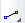 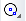 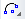 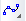 2. Как называется данная панель ?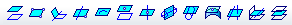 3. Как называется панель, на которой расположены следующие кнопки , , ?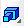 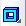 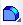 4. Как называется панель, на которой расположены следующие кнопки , , ?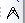 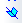 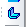 5. На рисунке ниже представлен фрагмент панели. Как называется эта панель?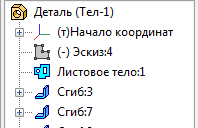 Практическая работа №3 «Настройка инструментальной панели, панель расширенных команд»ЗаданиеИзучить панель инструментов и панель расширенных команд.Заполнить таблицуРАЗДЕЛ 2 Построение 2DТЕМА 2.1	Геометрические объектыПеречень вопросов к устному опросу:1. Как строить отрезки, ломаные?2. Как строить кривые?3. Как строить окружность?Практическая работа №4 «Построение геометрических объектов»Задание1) Постройте отрезки: горизонтальный длиной 60 мм, вертикальный – 120 мм, наклонный – 40 мм угол наклона 45°.2) Постройте прямоугольник с вершиной в начале координат высотой 70 мм и шириной 140 мм.3) Постройте окружность с центром в начале координат радиусом 60 мм с осями.ТЕМА 2.2	Размеры и обозначенияПеречень вопросов к устному опросу:1. Как строится осевая линия?2. Как построить фаски?3. С помощью каких кнопок делается усечение?4. Как активизировать команду Простановка линейных размеров от общей базы?Практическая работа №5 «Построение чертежа детали по заданным размерам, простановка всех размеров»Задание. Постройте чертеж детали по заданным размерам, проставьте размеры.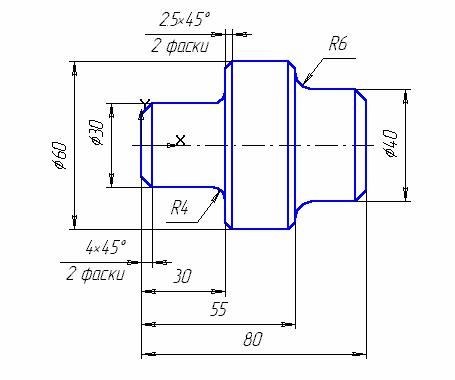 ТЕМА 2.3	Редактирование объектовПеречень вопросов к устному опросу:1. Как называется вытягивание части детали?2. Дайте определение масштабирования.3. Что значит деформация объекта? 4. Назовите часто используемые команды редактирования.5. Какие виды копирования можно осуществить?6. Назовите основные виды изображения чертежа детали.7. Назовите способы простановки размеров.Практическая работа №6 «Постройте чертеж детали по заданным размерам с использованием команды деформация сдвигом, уменьшите масштаб 1:3»Задание Построить чертеж детали по заданным размерам с использованием команды деформация сдвигом, уменьшите масштаб 1:3ТЕМА 2.4	Измерения 2DПеречень вопросов к устному опросу:1. Назовите основные виды изображения чертежа детали.2. Приведите примеры  разрезов.3. Что значит нанести размер?4. Назовите способы простановки размеров.5. Что позволяет кнопка Авторазмер?6. Как измерить площадь и сделать МЦХ?Практическая работа №7 «Построение чертежа детали по заданным размерам, измерить площадь и сделать расчет МЦХ»ЗаданиеПостроить чертеж  детали по заданным размерам, измерить площадь и сделать расчет МЦХ.РАЗДЕЛ 3 Моделирование 3DТЕМА 3.1	Элементы и панелиПеречень вопросов к устному опросу:1. Как строить дерево модели?2. Что указывается в дереве модели?3. Как сохранить изменения?Практическая работа №8 «Настройка отображения дерева модели»ЗаданиеПостроить дерево чертежа  ПК.00.00 Блок направляющий с оформлением вида Сверху, Слева, созданием разреза, созданием местного вида.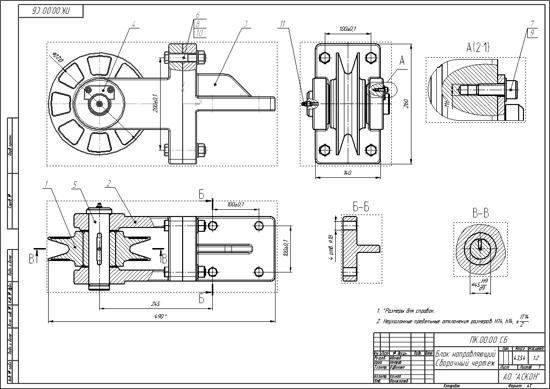 ТЕМА 3.2	ОперацииПеречень вопросов к устному опросу:1. Какие данные нужны для кинематической операции? 2. Какие настройки характерны для операции Выдавливания или Приклеить выдавливанием?3.Возможно ли создать эскиз на поверхности вращения?4. Какова последовательность действий при операции вращения?5. В каком случае допускается последовательность действий «Создание эскиза – Выбор операции – Выбор эскиза» при операции Вращения?Практическая работа №9 «Построение детали 3D»ЗаданиеПостроить деталь Вал червячный. Создать эскиз, центровые отверстия, канавки, шпоночный паз.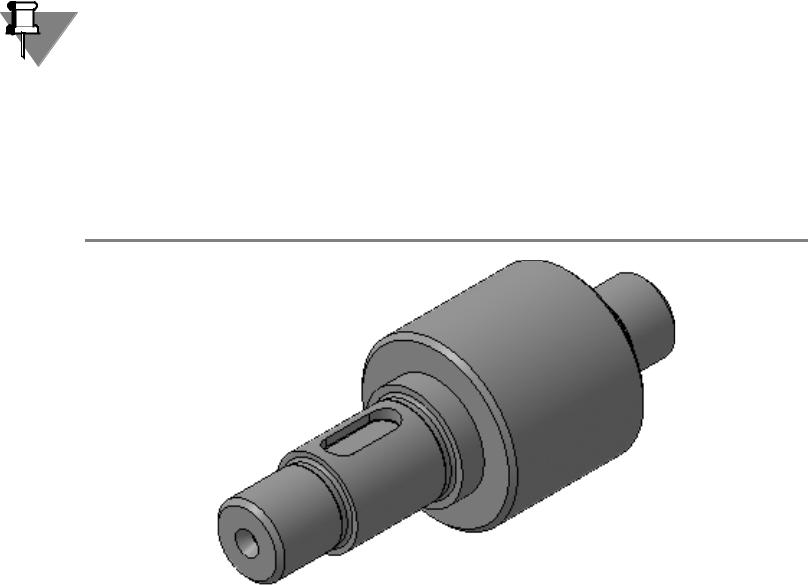 ТЕМА 3.3	Массив элементов Перечень вопросов к устному опросу:1)	Перечислите основные массивы элементов.2)	Основные настройки массива по сетке.3)	Основные настройки массива вдоль кривой.4)	Основные настройки зеркального массива.5)	Основные настройки массива по точкам.Практическая работа №10 «Создание массива объектов по сетке, по окружности, по образцу»ЗаданиеВыполнить чертежи деталей  в трех проекциях.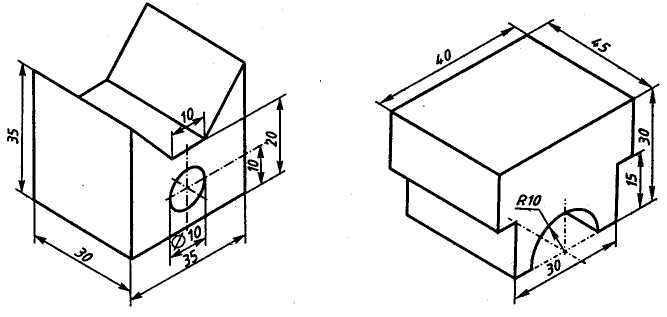 ТЕМА 3.4	Сечения и разрезыПеречень вопросов к устному опросу:1)	Сечение детали базовой или вспмогательной плоскостью.2)	Сечение детали на чертеже. Установка линии взгляда.3)	Местный разрез детали на чертеже.4)	Сечение по эскизу.5)	Правила создания разрезов и сечений на чертеже.Практическая работа №11 «Сечение по эскизу и плоскостью»ЗаданиеПо детали Молоток создать эскиз сечений и сечение плоскостью.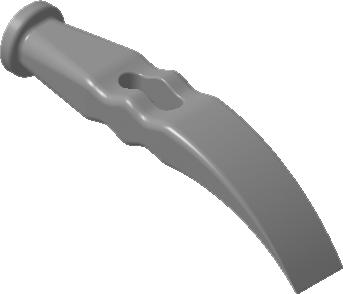 РАЗДЕЛ 4 Кинематические элементыТЕМА 4.1	Листовое телоПеречень вопросов к устному опросу:Что называется листовым телом?Что называется разверткой?Что называется сгибом в системе КОМПАС-3D?Что называется линией сгиба?Что называется базовой гранью?Какие поверхности выделяют у сгиба?Где расположена команда  – Листовое тело?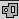 Где расположена команда  – Сгиб по линии?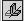 Какие элементы модели необходимо указать, чтобы выпол-нить сгиб по линии?Где расположены команды– Параметры развертки и–Развертка?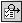 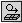 Возможно ли отредактировать модель после включения команды Развертка?Практическая работа №12 «Построение листового тела»ЗаданиеПостройте развертку тетраэдра и сложите его .Тетраэдр – четырехгранник (треугольная пирамида), ограниченный четырьмя равносторонними треугольниками.Радиус описанной окружности правильного треугольника 30 мм, толщина листа 0,5 мм, (при построении линий сгиба вновь из начала координат постройте равносторонний треугольник по описанной окружности радиусом 30 мм), угол сгиба 110°, радиус сгиба 0,001.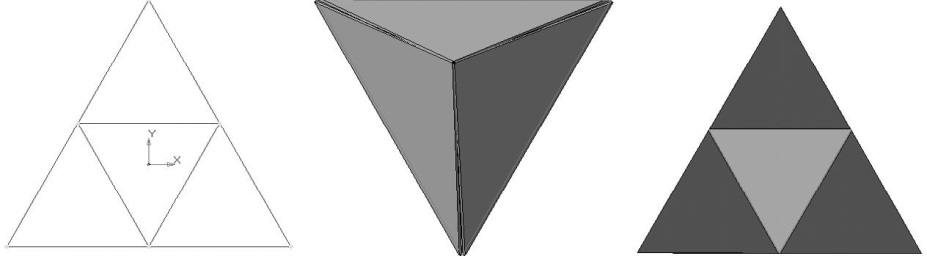 ТЕМА 4.2	Пространственные кривые, точки, поверхностиПеречень вопросов к устному опросу:Кинематический способ образования поверхностей.На какой панели находится кнопка Ввод окружности?Каким образом можно получить цилиндр?Определение трубопровода.Практическая работа №13 «Построение цилиндрической спирали. Построить фрагмент трубопровода»Задание1. Выполнить трехмерную модель цилиндра с параметрами: радиус окружности основания цилиндра rad=50 мм, высота цилиндра =50 мм.2. Выполнить трехмерную модель конуса с параметрами: радиус окружности основания конуса rad=50 мм, уклон – до схождения боковой стенки цилиндра в точку.ТЕМА 4.3	Сборка изделийПеречень вопросов к устному опросу:1. Обозначение  и наименование.2. Из каких деталей состоит ?3. Какие объекты спецификаций создаются?Практическая работа №14 «Создать сборку изделия Блок направляющий»ЗаданиеСоздать сборку изделия Блок направляющий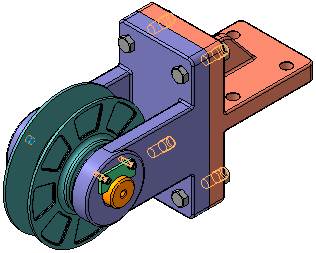 ТЕМА 4.4	СпецификацииПеречень вопросов к устному опросу:1. В каком окне можно открыть чертеж ПК.01.00. Ролик?2. Подключение позиционных линий выносок.3. Просмотр состава объектов спецификации4. Подключение рабочих чертежей5. Просмотр и редактирование подключенных документов6. Создание раздела Документация7. Оформление основной надписи8. Завершение создания комплекта документовПрактическая работа №15 «Создать спецификацию на основе чертежа сборочной единицы Ролик»ЗаданиеСоздать спецификацию на основе чертежа сборочной единицы Ролик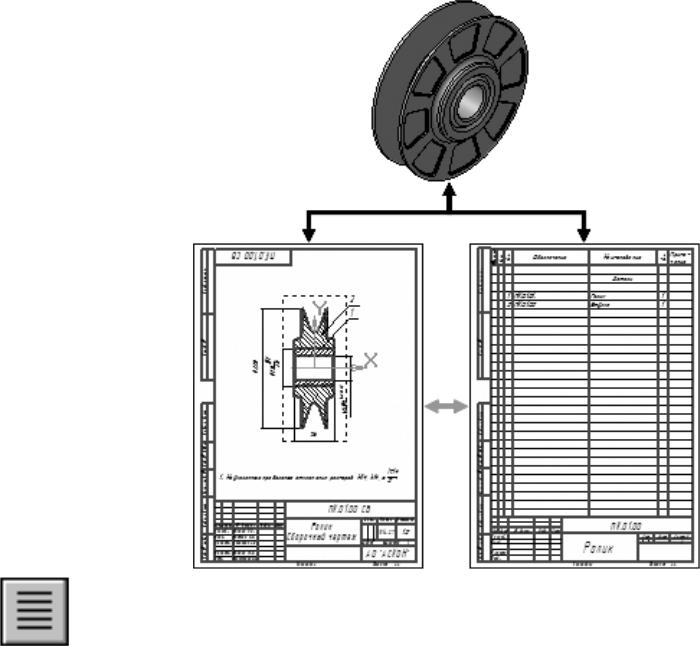 РАЗДЕЛ 5 САПР ТПТЕМА 5.1	САПР ТП ВертикальПеречень вопросов к устному опросу:1)	Понятие САПР ТП.2)	Назначение САПР ТП Вертикаль.3)	Система пользователей САПР ТП Вертикаль.4)	Функции технолога в САПР ТП Вертикаль.5)	Основные панели интерфейса.6)	Состав компонентов дерева КТЭ.Практическая работа №16 «Изучение инструментальной панели. Состав компонентов дерева КТЭ»Задание. В дереве КТЭ добавьте элемент Базовый торец.Создайте связь между элементами дерева КТЭ и поверхностями 3D модели, оставшимися несвязанными.2.	Добавьте  переход обработки  фаски 3х45	на диаметре 30,8 мм из операции 015 Токарно винторезная вместе с инструментом, в операцию 010 Токарно винторезная  в качестве 5 перехода.Наполните планы обработки поверхностей дерева КТЭ переходами из дерева ТП.Сохраните ТП.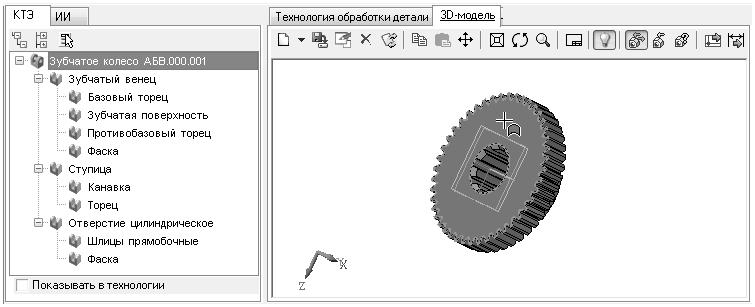 ТЕМА 5.2	Справочники Тема 5.2.1 Справочная системаПеречень вопросов к устному опросу:1)	Взаимосвязь ВЕРТИКАЛЬ с другими системами и приложениями.2)	Правила пользования справочной системой.3)	Принятые сокращения.4)	Основные приемы работы с документами.Практическая работа №17 «Работа со справочной системой»Задание1. Подобрать в конструкторской библиотеке  элементы болтового соединения с параметрами Болт ГОСТ 7798-70, Гайку шестигранную ГОСТ 5915-70 и Шайбу плоскую ГОСТ 11371-78.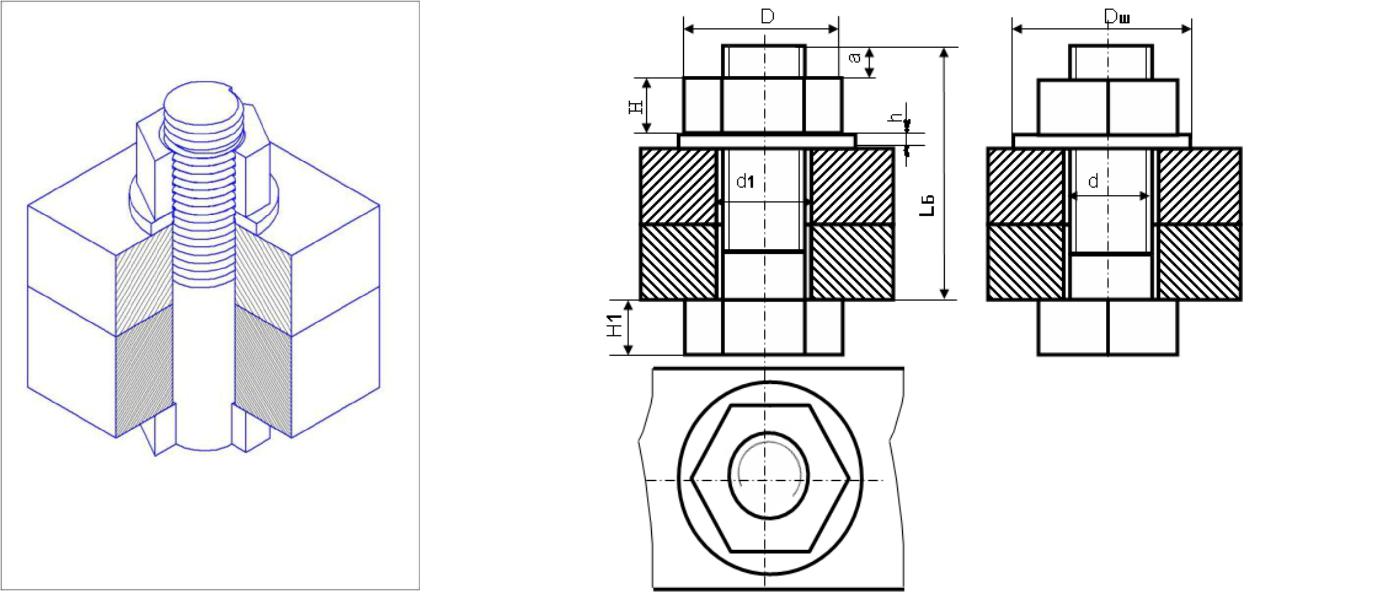 Тема 5.2.2 Универсальный технологический справочникПеречень вопросов к устному опросу:1)	Назначение универсального технологического справочника.2)	Основные разделы справочника.3)	Поисковая система универсального технологического справочника.4)	Выбор элементов библиотеки справочника.5)	Редактирование и создание записей.Практическая работа №18 «Работа с универсальным технологическим справочником»Задание. Добавьте в справочник УТС в раздел Зуборезный РИ в группу Хон алмазный зубчатый режущий инструмент (рис. 1).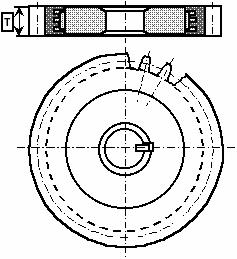 Рис.1Заполните атрибуты:Наименование реж. инструм.: Хон зубчатый формы АЗХ.ГОСТ или ТУ: ТУ 2"037"111"77.Описание: Зубохонингование закаленных зубчатых колес. Марка материала РИ:  Шлиф. Материал — АСМ5 Синтетический алмаз. Обозначение:  в соответствии со следующим     условным обозначением: АЗХ mxZx xT (направление линии зуба при О). Данные возьмите из табл. 1 Наименование: Хон.Табл.1.Тема 5.2.3 Корпоративный справочник «Материалы и сортаменты»Перечень вопросов к устному опросу:1)	Типы материалов представленных в справочнике.2)	Выбор сортамента металлов для заготовки.3)	Формы, представленные в справочнике.4)	Обработки, представленные в справочнике.5)	Документы, представленные в справочнике.Практическая работа №19 «Работа с корпоративным справочником «Материалы и сортаменты»Задание. Для элемента Базовый торец выберите материал Сталь 35Х ГОСТ 4543 71. В перечне наименований сортаментов этого материала укажите Полоса (стальная г/катаная) ГОСТ 103 2006. и  типоразмер 6, со ответствующий толщине полосы 6 мм.РАЗДЕЛ 6 Проектирование технологических процессовТЕМА 6.1	Создание технологического процесса изготовления деталиПеречень вопросов к устному опросу:1)	Порядок создания технологического процесса в САПР ТП Вертикаль.2)	Заполнение атрибутов ДСЕ технологического процесса.3)	Подключение к технологическому процессу чертежа и 3D модели.4)	Импортирование атрибутов с чертежа и модели.5)	Выбор типа и вида производства. Выбор дополнительной обработки.Практическая работа №20 «Создание ТП  изготовления зубчатого колеса. Подключение 3D модели и чертежа детали»Задание1. Открыть Мои доку менты\Мои технологии\Азбука САПР ТП ВЕРТИКАЛЬ файл модели АБВ.000.001.m3d.2. Загрузить изображение .3. Заполните значение атрибута Ширина детали, импортировав с чертежа размер 42 мм.4. Заполните атрибут Вид производства с помощью справочника Вид производства. Укажите вид производства — Обработка резанием.5. Сохраните ТП.ТЕМА 6.2	Наполнение дерева ТППеречень вопросов к устному опросу:1. Какая операция характерна для механообработки?2. Каким значком в дереве технологического процесса обозначается переход?3. Каким значком в дереве технологического процесса обозначается операция?4. По каким атрибутам формируется название детали в дереве технологического процесса? 5. С каким шагом идет автоматическая нумерация операций в САПР ТП Вертикаль по умолчанию?6. С каким шагом идет автоматическая нумерация переходов в САПР ТП Вертикаль по умолчанию?7. В какой вкладке можно редактирование текста перехода?Практическая работа №21 «Добавление в ТП операций, переходов, оборудования»ЗаданиеНаполните дерево ТП операциями и переходами, пользуясь справочниками по алгоритму, изложенному в этом уроке.Табл.1Добавьте в операции оборудование прямым перетаскиванием из встроенного окна УТС. Ваш ТП после добавления операций должен иметь вид как на рис.1 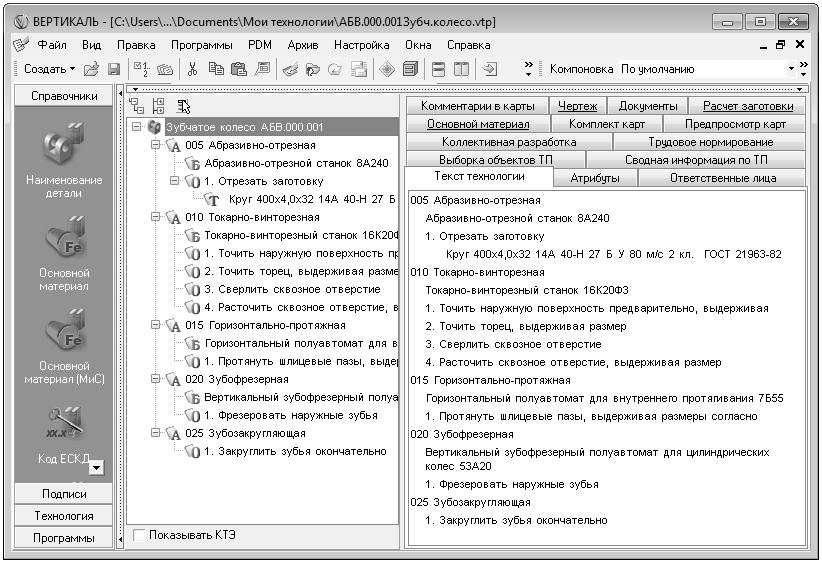 Рис.13. Сохраните файл техпроцесса.ТЕМА 6.3	Добавление оборудования, оснастки, инструмента, СОЖ  Перечень вопросов к устному опросу:1. Каким значком в дереве технологического процесса обозначается станок?2. Каким значком в дереве технологического процесса обозначается приспособление или режущий инструмент?3. Каким значком в дереве технологического процесса обозначается Исполнитель?4. Каким значком Значком в дереве технологического процесса обозначается Материал или СОЖ:5. Из какого справочника осуществляется Добавление материалов, приспособлений, оборудования ?6. По какому понятию осуществляется поиск элементов в Универсальном Технологическом Справочнике? 7. Чем осуществляется наполнение дерева КТЭ?Практическая работа №22 «Добавление оборудования, оснастки, инструмента, СОЖ и материалов в операции ТП»ЗаданиеНа вкладку Избранное в УТС добавьте резцы: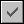 Резец Т15К6 ТУ 2"035"892"82 PCLNR 2525М16;Резец 2102"1231 ГОСТ24996"82.2.добавьте в ТП следующее оборудование, оснастку и инструмент:Табл.1Табл.1Для добавления одинаковой оснастки воспользуйтесь вкладкой Выборка объектов ТП, это существенно сократит время работы.3. Сохраните ТП.ТЕМА 6.4	Расчет режимов резанияПеречень вопросов к устному опросу:1. Определение сечения.2. Чем отличается  разрез от сечения?3. Как выделяют сечение на чертеже?4. Приведите типы режимов резания.Практическая работа №23 «Расчет режимов резания»ЗаданиеДобавьте режимы резания в следующие переходы операций:Табл. 1.№ операции	Переход	Данные для расчета4 d=30,8; l0=45; l1=2; dz=120; припуск=6,9; глубина резания=3; чистовая обработка IT11; использование СОЖ; крепление в 3" кулачковом патроне консольное.Величину подачи S выберите равной 0,12.1 d=116,2; l0=23; l1=2; dz=63; припуск=2,4; глубина резания=2; использование СОЖ; крепление в 3"кулачковом патроне консольное.2 d=62,25; l0=22; l1=3; dz=115,2; lz= 42,5; припуск=0,375; глубина резания=0,375; чистовая обработка IT10. Использование СОЖ.Величину подачи S выберите равной 0,12.Для принудительного выбора величины подачи следует в окне подач станка (крайнее слева) выбрать требуемую величину и выполнить на ней двойной щелчок левой кнопкой мыши.Для операции 010 Токарно винторезная создайте два эскиза по предлагаемому образцу (рис.1). Сохраните эскизы и подключите их к операции.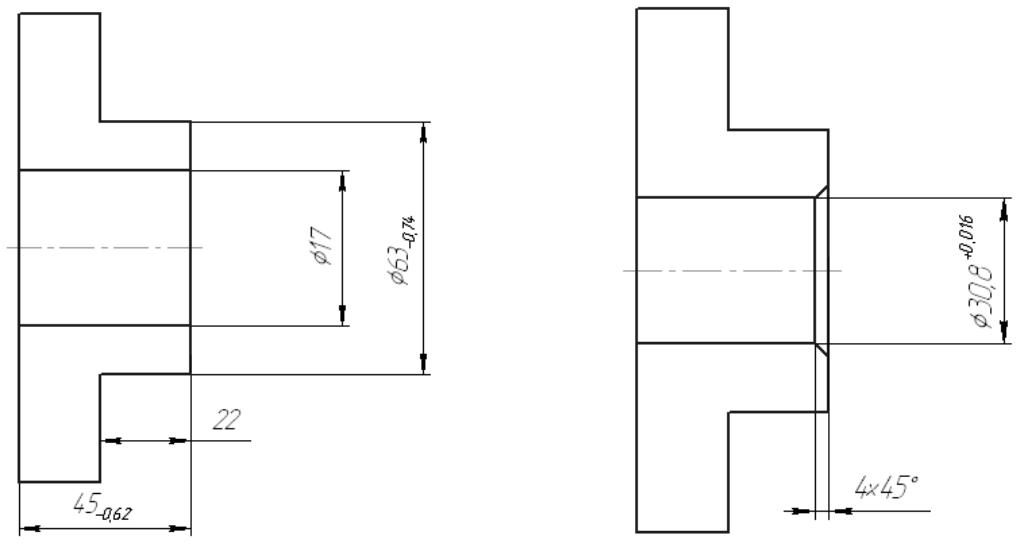 а)	б)Рис. 1Переименуйте вкладки эскизов для большей информативности. Для этого дважды щелкните на корешке вкладки и введите новое название. Для эскиза 1 — Точение и сверление, для эскиза 2 — Растачивание и фаска (рис. 2).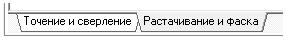 Рис. 2.4. Сохраните ТП.РАЗДЕЛ 7 Технологическая документацияТЕМА 7.1	Комплект технологической документацииПеречень вопросов к устному опросу:1)	Каков порядок документации в комплекте карт.2)	Раскрыть понятие Операционный и Перемещаемый.3)	Как формируется комплект технологической документации.4)	Как происходит операции добавления и удаления карт.5)	Что означает - Операция Перетасовка карт.Практическая работа №24 «Формирование комплекта технологической документации»ЗаданиеЗаполните таблицу  «Служебные символы для технологических документов»ТЕМА 7.2 Комплектовочные картыПеречень вопросов к устному опросу:1)	Как создается ТП на сборку.2)	Как добавлять детали в технологический процесс.3)	Связь между спецификацией Компас 3D и списком деталей технологического процесса.4)	Что такое понятие ссылочной операции?5)	Как рассчитать рабочую поверхность?Практическая работа №25 «Заполнение комплектовочных карт»ЗаданиеИспользуя подключенную спецификацию и импорт комплектования, внесите в дерево комплектования недостающие элементы.Завершите комплектование операции 010 Сборка дополнительными деталями истандартными изделиями.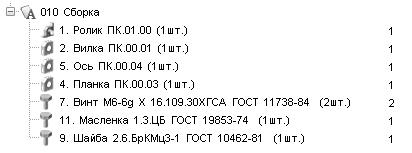 Рис. 11.16.3. Добавьте в операцию 010 Сборка переходы 2-6 так, как показано ниже.4. Добавьте к переходу 5 операции 010 Сборка сборочный инструмент — Винтоверт ИЭ 3601Б.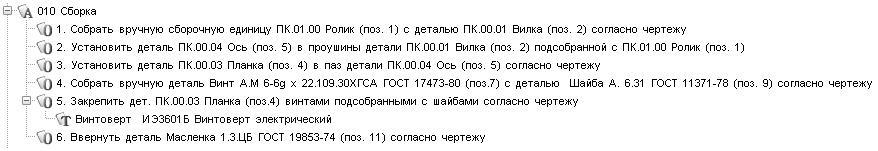 Рис. 11.17.Добавьте к операции 010 Сборка оборудование — Верстак.Верните ТП в электронный архив, сохранив внесенные изменения.ТЕМА 7.3	Типовой /групповой ТППеречень вопросов к устному опросу:1)	Электронный архив.2)	Как создается групповой/типовой технологический процесс?3)	Каким образом добавляются операции в групповой/типовой технологический процесс?4)	Как связать параметры группового/типового технологического процесса?.5)	Как происходит формирование комплекта технологических документов группового/типового технологического процесса.Практическая работа №26  «Создание группового ТП»ЗаданиеДобавьте в ТТП/ГТП Шестерня цилиндрическая прямозубая АБВ.000.00Х.ttp новый ЕТПАБВ.000.003 на зубчатое колесо.Подключите к новому ЕТП файл чертежа АБВ.000.003.cdw.Пользуясь информацией с чертежа детали, заполните вкладку Атрибуты. Выберите в качестве основного материала Сталь 18ХГТ ГОСТ 4543 71.Исключите из ТП операции 060 Круглошлифовальная и 065 Плоскошлифовальная.В операциях 010, 015 и 020 замените оборудование на Токарно винторезный станок 16К25.В операцию 015 Токарно винторезная добавьте переход 4. Точить торцевую канавку, вы держивая 130 0,1 (диаметр канавки); 5мм (глубина канавки). Размеры в переход им" портируйте с чертежа детали. К переходу добавьте инструмент Резец 2120 0066 ГОСТ 18881 73.Исправьте во всех операциях параметры переходов, руководствуясь чертежом детали.Сформируйте комплект технологических документов на спроектированный ТТП/ГТП.Сохраните спроектированный техпроцесс в файле АБВ.000.003.vtpОЦЕНКА УЧЕБНОЙ ДЕЯТЕЛЬНОСТИ СТУДЕНТАКритерии оценки устных ответовКритерии оценки письменных работПреподаватель может повысить отметку за оригинальный ответ на вопрос или оригинальное решение задачи; за решение более сложной задачи или ответ на более сложный вопрос, предложенные обучающемуся дополнительно после выполнения им каких-либо других заданий.Критерии оценки тестовых заданийc.:1Паспорт фонда оценочных средств учебной дисциплины«Системы автоматизированного проектирования»……………………..Паспорт фонда оценочных средств учебной дисциплины«Системы автоматизированного проектирования»……………………..42Контрольно-оценочные средства…………………………………………….Контрольно-оценочные средства…………………………………………….7Раздел 1Интерфейс и главное меню Компас 3D...................................7Раздел 2Построение 2D..…………………………….............................9Раздел 3Моделирование 3D...………………………………………….12Раздел 4Кинематические элементы.…………………………………….15Раздел 5САПР ТП...………………………………………………………18Раздел 6Проектирование технологических процессов…………………22Раздел 7Технологическая документация………………………………273Оценка учебной деятельности студента…………………………………….Оценка учебной деятельности студента…………………………………….21№ п/пРазделы (темы) дисциплиныНаименование оценочного средстваРАЗДЕЛ 1 Интерфейс и главное меню Компас 3DРАЗДЕЛ 1 Интерфейс и главное меню Компас 3DРАЗДЕЛ 1 Интерфейс и главное меню Компас 3D1Тема 1.1 Интерфейс графического редактора Компас 3DУстный опросПрактическая работа №1-22Тема 1.2 Содержание панелейУстный опросПрактическая работа №3РАЗДЕЛ 2 Построение 2DРАЗДЕЛ 2 Построение 2DРАЗДЕЛ 2 Построение 2D4Тема 2.1 Геометрические объектыУстный опросПрактическая работа №45Тема 2.2 Размеры и обозначенияУстный опросПрактическая работа №56Тема 2.3 Редактирование объектовУстный опросПрактическая работа №67Тема 2.4 Измерения 2DУстный опросПрактическая работа №7РАЗДЕЛ 3 Моделирование 3DРАЗДЕЛ 3 Моделирование 3DРАЗДЕЛ 3 Моделирование 3D6Тема 3.1 Элементы и панелиУстный опросПрактическая работа №87Тема 3.2 ОперацииУстный опросПрактическая работа №98Тема 3.3 Массив элементовУстный опросПрактическая работа №109Тема 3.4 Сечения и разрезыУстный опросПрактическая работа №11РАЗДЕЛ 4 Кинематические элементыРАЗДЕЛ 4 Кинематические элементыРАЗДЕЛ 4 Кинематические элементы10Тема 4.1 Листовое телоУстный опросПрактическая работа №1211Тема 4.2 Пространственные кривые, точки, поверхностиУстный опросПрактическая работа №1312Тема 4.3 Сборка изделийУстный опросПрактическая работа №1413Тема 4.4 СпецификацииУстный опросПрактическая работа №15РАЗДЕЛ 5САПР ТПРАЗДЕЛ 5САПР ТПРАЗДЕЛ 5САПР ТП14Тема 5.1 САПР ТП ВертикальУстный опросПрактическая работа №1615Тема 5.2 СправочникиУстный опросПрактическая работа №17-19РАЗДЕЛ 6 Проектирование технологических процессовРАЗДЕЛ 6 Проектирование технологических процессовРАЗДЕЛ 6 Проектирование технологических процессов16Тема 6.1 Создание технологического процесса изготовления деталиУстный опросПрактическая работа №2017Тема 6.2 Наполнение дерева ТПУстный опросПрактическая работа №2118Тема 6.3Добавление оборудования, оснастки, инструмента, СОЖУстный опросПрактическая работа №2219Тема 6.4 Расчет режимов резанияУстный опросПрактическая работа №23РАЗДЕЛ 7 Технологическая документацияРАЗДЕЛ 7 Технологическая документацияРАЗДЕЛ 7 Технологическая документация20Тема 7.1 Комплект технологической документации.Устный опросПрактическая работа №2421Тема 7.2 Комплектовочные картыУстный опросПрактическая работа №2522Тема 7.3 Типовой /групповой ТПУстный опросПрактическая работа №26№Название  пунктаОсновные функции1.№Название  менюПеречень команд1.№Название  панелиПеречень команд1.Вариант 1Вариант 2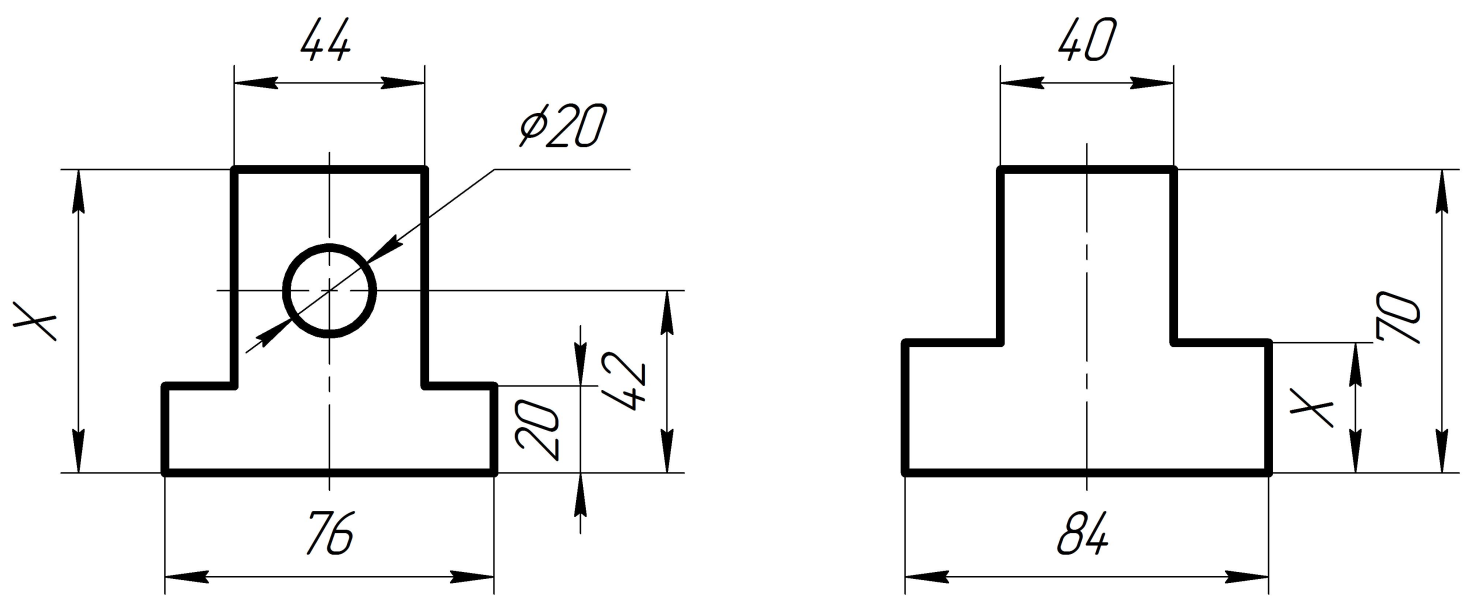 Вариант 1Вариант 2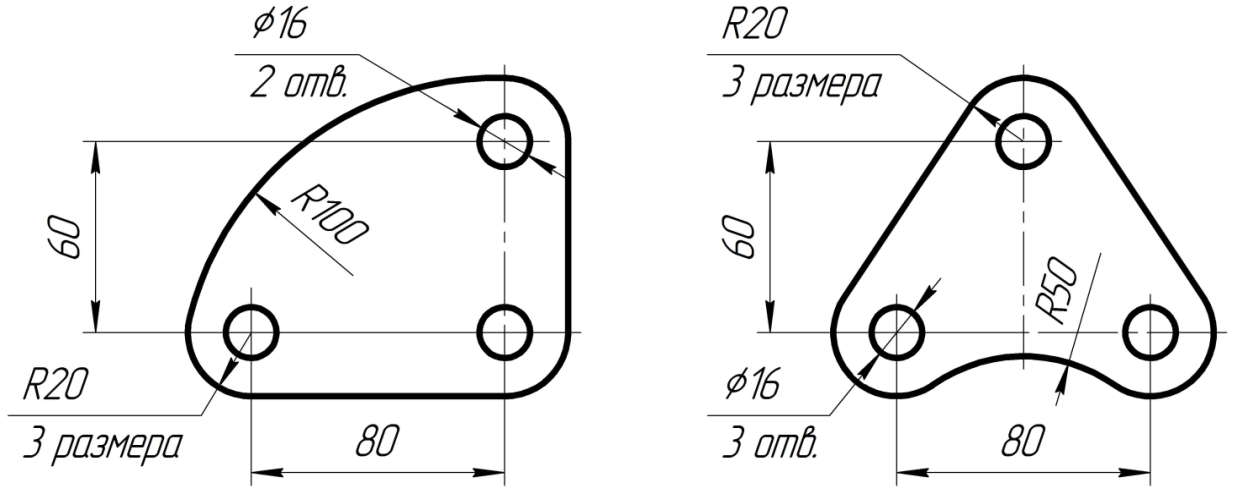 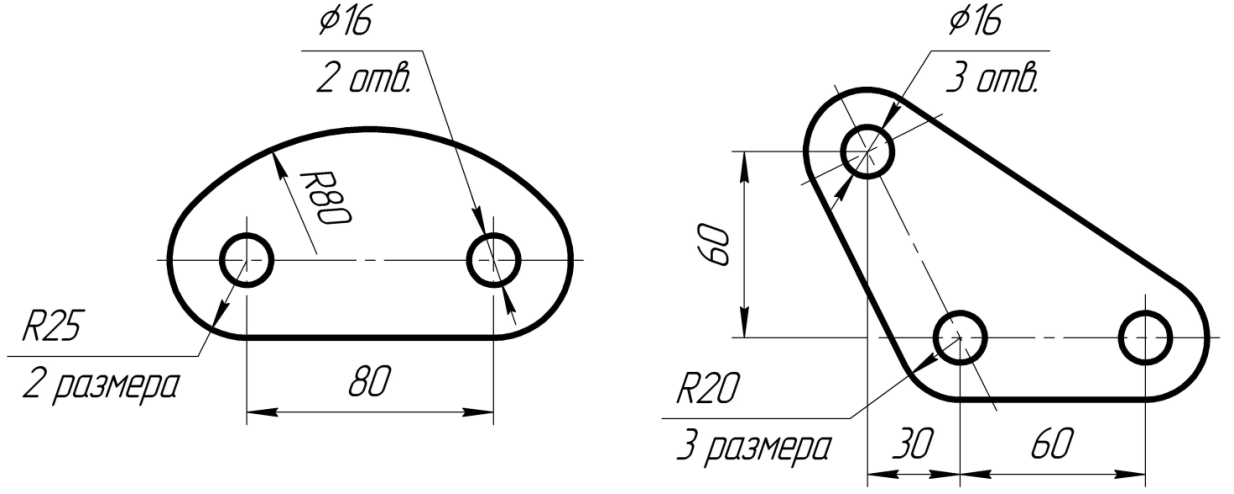 Основные размеры, ммОсновные размеры, ммОсновные размеры, ммТип связиМодуль, mЧислоУголНаправлениеТзубьев, Zнаклоналинии зубазуба  ,8315левое2,52,52,52,5870"870"6915правое203,03,0203,03,07520750"3,53,5610"3,53,5613,53,56115правое15правое4545670"45670"4,04,0670"4,04,04,04,0535315правое5115правое514,254,254,254,25530"М530"ММ4715правоеМ4715правое4,54,54,54,551510"5,05,0430"205,05,043205,05,04315правое2015правое200"6,06,0376,06,03715правое15правое330"6,56,56,56,53515правое3515правое0"7,07,0317,07,03115правое15правоеОперацияОборудованиеПереходПереходТокарно)винторезная16К20Ф31.Точить наружную поверхностьпредварительно, выдерживая размер;2.Точить торец, выдерживая размер;3.Сверлить сквозное отверстие;4.Расточить сквозное отверстие,выдерживая размер.Горизонтально)7Б55Протянуть шлицевые пазы, выдерживаяПротянуть шлицевые пазы, выдерживаяпротяжнаяразмеры согласно чертежуразмеры согласно чертежуЗубофрезерная53А20Фрезеровать наружные зубья.Фрезеровать наружные зубья.Зубозакругляющая"Закруглить зубья окончательно.Закруглить зубья окончательно.ОперацияПереходСтанокСОЖПриспособлениеИнструмент15% ЭТ"2ПатронРезец Т15К67100"0010PCLNR 2525М16ГОСТ2675"80ТУ 2"035"892"820150150150152Резец Т15К62Резец Т15К6PCLNR 2525М16ТУ 2"035"892"8215% ЭТ"2ПатронРезец Т15К67100"0010PCLNR 2525М16ГОСТ 2675"80ТУ 2"035"892"822Резец Т15К6PCLNR 2525М16020020ТУ 2"035"892"820200203Резец Т15К6PCLNR 2525М16ТУ 2"035"892"824Резец 2130"0518ГОСТ 18874"7302502517Б55КеросинПротяжка 2402"1211ГОСТ 4573"68ГОСТ 24820"81ОперацияПереходСтанокСОЖПриспособлениеИнструментИнструментИнструментСульфо"Фреза 2510"4018Фреза 2510"4018Фреза 2510"4018Фреза 2510"4018030030153А20фрезолГОСТ 9324"80ГОСТ 9324"80ГОСТ 9324"80ГОСТ 122"841Сульфо"Фреза Р6М5Фреза Р6М5Фреза Р6М5035035фрезол2223"00072223"00072223"0007ГОСТ 122"84ГОСТ 17026"71ГОСТ 17026"71ГОСТ 17026"710400401Напильник трехгранныйНапильник трехгранныйНапильник трехгранныйНапильник трехгранныйНапильник трехгранныйГОСТ 1465"80ГОСТ 1465"80ГОСТ 1465"800500501ИЗУВ 80/500402ОправкаКруг1500х50х305500х50х305500х50х30592А13М151Ф27150"0396940"ПС1К35м/сА1кл.м/сА1кл.ГОСТ 18437"73ГОСТ2424"83ГОСТ2424"83ГОСТ2424"83055055055055Круг1500х50х305500х50х305500х50х30592АКруг1500х50х305500х50х305500х50х30592А240"ПС1К35м/сА1кл.м/сА1кл.ГОСТ2424"83ГОСТ2424"83ГОСТ2424"83Служебный символИнформация, вносимая в графы, расположенные в строкеМАБКОТРОценкаУровень подготовки«Отлично»Выставляется обучающемуся, который:–	полно раскрыл содержание материала в объеме, предусмотренном программой и учебником;–	изложил материал грамотным языком, точно используя терминологию и символику, в определенной логической последовательности;–	правильно выполнил рисунки, чертежи, графики, сопутствующие ответу;–	показал умение иллюстрировать теорию конкретными примерами, применять ее в новой ситуации при выполнении практического задания;–	продемонстрировал знание теории ранее изученных сопутствующих тем, сформированность и устойчивость используемых при ответе умений и навыков;–	отвечал самостоятельно, без наводящих вопросов преподавателя; возможны одна-две неточности при освещение второстепенных вопросов или в выкладках, которые обучающийся легко исправил после замечания преподавателя.«Хорошо»Выставляется обучающемуся, если:–	его ответ удовлетворяет в основном требованиям на оценку «отлично», но при этом имеет некоторые из недостатков: в изложении допущены небольшие пробелы, не исказившее содержание ответа;–	допущены 1-2 недочета при освещении основного содержания ответа, исправленные после замечания преподавателя;–	допущены ошибка или более 2 недочетов при освещении второстепенных вопросов или в выкладках, легко исправленные после замечания преподавателя.«Удовлетворительно»Выставляется обучающемуся, который:–	неполно излагает содержание материала (содержание изложено фрагментарно, не всегда последовательно), но показывает общее понимание вопроса и демонстрирует умения, достаточные для усвоения программного материала;–	имелись затруднения или допущены ошибки в определении терминологии, чертежах, выкладках, исправленные после нескольких наводящих вопросов преподавателя;–	не справляется с применением теории в новой ситуации при выполнении практического задания, но выполняет задания обязательного уровня сложности по данной теме.«Неудовлетворительно»Выставляется обучающемуся, который:–	не раскрывает основное содержание учебного материала;–	обнаружено незнание обучающимся большей или наиболее важной части учебного материала;–	допущены ошибки в определении понятий, при использовании терминологии, в рисунках, чертежах или графиках, в выкладках, которые не исправлены после нескольких наводящих вопросов преподавателя.ОценкаУровень подготовки«Отлично»Выставляется обучающемуся, если:–	работа выполнена полностью;–	в обосновании решения и логических рассуждениях нет пробелов и ошибок;–	в решении нет ошибок (возможны некоторые неточности, описки, которые не являются следствием незнания или непонимания учебного материала).«Хорошо»Выставляется обучающемуся, если:–	работа выполнена полностью, но обоснования шагов решения недостаточны (если умение обосновывать рассуждения не являлось специальным объектом проверки);–	допущены 1 ошибка, или есть 2–3 недочёта в выкладках, рисунках, чертежах или графиках (если эти виды работ не являлись специальным объектом проверки).«Удовлетворительно»Выставляется обучающемуся, если:–	допущено не более двух ошибок или более двух-трех недочетов в выкладках, чертежах или графиках, но обучающийся обладает обязательными умениями по проверяемой теме.«Неудовлетворительно»Выставляется обучающемуся, если:–	допущены существенные ошибки, показавшие, что обучающийся не обладает обязательными умениями по данной теме в полной мере.Процент результативности (правильных ответов)Оценка уровня подготовкиОценка уровня подготовкиПроцент результативности (правильных ответов)БаллВербальный аналогПри наличии 20 вопросов в тесте:При наличии 20 вопросов в тесте:При наличии 20 вопросов в тесте:18 ÷ 205отлично15 ÷ 174хорошо12 ÷ 143удовлетворительноменее 122неудовлетворительноПри наличии 15 вопросов в тесте:При наличии 15 вопросов в тесте:При наличии 15 вопросов в тесте:14 ÷ 155отлично12 ÷ 134хорошо10 ÷ 113удовлетворительноменее 102неудовлетворительноПри наличии 10 вопросов в тесте:При наличии 10 вопросов в тесте:При наличии 10 вопросов в тесте:9 ÷ 105отлично7 ÷ 84хорошо5 ÷ 63удовлетворительноменее 52неудовлетворительноПри наличии 5 вопросов в тесте:При наличии 5 вопросов в тесте:При наличии 5 вопросов в тесте:55отлично44хорошо33удовлетворительно22неудовлетворительно